JVIZ Osnovna šola Dobrepolje, podružnica STRUGEVIDEM 801312 VIDEM DOBREPOLJEIZBOR UČBENIKOV IN DELOVNIH ZVEZKOV, KI JIH ZA ŠOLSKO LETO 2016/2017 PREDLAGA STROKOVNI AKTIV1. RAZRED – 6 učencevDELOVNI ZV. SKUPAJ :   55,452. RAZRED – 2 učenca										DELOVNI ZV. SKUPAJ :   48,903. RAZRED – 3 učenci										DELOVNI ZV. SKUPAJ :   56,954. RAZRED – 5 učencev										DELOVNI ZV. SKUPAJ :   63,255. RAZRED – 4 učenci									DELOVNI ZV. SKUPAJ :   67,156. RAZRED – 7 učencev										DELOVNI ZV. SKUPAJ :   115,767. RAZRED – 0 učencev8. RAZRED - 8 učencev										DELOVNI ZV. SKUPAJ :   85,828. RAZRED - IZBIRNI PREDMETI9. RAZRED – 9 učencev									DELOVNI ZV. SKUPAJ :   67,85nazivpredmetcena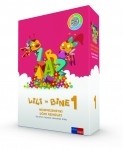 M. Kramarič, M. Kern, et al.: LILI IN BINE 1, medpredmetni delovni zvezek v 4 delih + koda za LILIBI, PRENOVA 2016, založba ROKUS-KLETT, EAN: 9789612716332Slovenščina37,60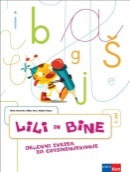 M. Kramarič, M. Kern, et al.: LILI IN BINE, zvezek za opismenjevanje v dveh delih, prenova 2013, založba ROKUS-KLETT, EAN: 9789612713836, (3157)Slovenščina9,90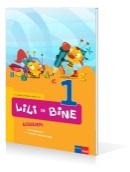 Prenovljeni učni načrtM. Kramarič, M. Kern, M. Pipan: LILI IN BINE 1, učbenik za slovenščino - jezik, založba ROKUS-KLETT, EAN: 9789612711023Prva potrditev: 2011Slovenščina9,85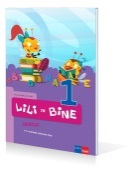 Prenovljeni učni načrtM. Kordigel Aberšek, I. Saksida: LILI IN BINE 1, berilo, založba ROKUS-KLETT, EAN: 9789612711030Prva potrditev: 2011Slovenščina9,85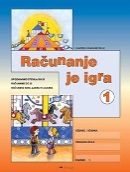 S. Osterman, B. Stare: RAČUNANJE JE IGRA 1, delovni zvezek, založba ANTUS, EAN: 3830017145411Matematika7,95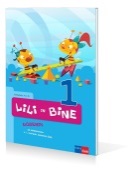 Prenovljeni učni načrtM. Rajšp, J. Žic: LILI IN BINE 1, učbenik za matematiko, založba ROKUS-KLETT, EAN: 9789612711016Prva potrditev: 2012Matematika9,85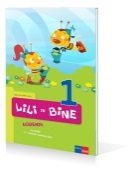 Prenovljeni učni načrtN. Šefer, V. Kumše: LILI IN BINE 1, učbenik za spoznavanje okolja, založba ROKUS-KLETT, EAN: 9789612711009Prva potrditev: 2011Spoznavanje okolja9,85Skupaj: 94,85nazivpredmetcenaNOVOM. Kramarič, M. Kern, et al.: LILI IN BINE 2, medpredmetni učni komplet samostojnih delovnih zvezkov za 2. razred s kodo in prilogami, NOVO 2016, založba ROKUS-KLETT, EAN: 3831075927001Slovenščina40,00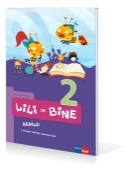 Prenovljeni učni načrtM. Kordigel Aberšek: LILI IN BINE 2, berilo, založba ROKUS-KLETT, EAN: 9789612712150Prva potrditev: 2012Slovenščina11,85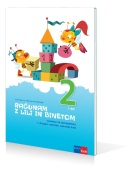 M. Kramarič, M. Kern, et al.: RAČUNAM Z LILI IN BINETOM 2, vadnica za matematiko, založba ROKUS-KLETT, EAN: 9789612714420Matematika8,90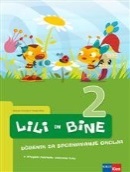 Prenovljeni učni načrtN. Grošelj, M. Ribič: LILI IN BINE 2, učbenik za spoznavanje okolja, založba ROKUS-KLETT, EAN: 9789612712143Prva potrditev: 2012Spoznavanje okolja11,85Skupaj: 72,60nazivpredmetcena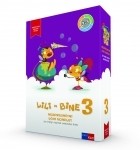 M. Kramarič, M. Kern, et al.: LILI IN BINE 3, NOVO 2015, učni komplet samostojnih delovnih zvezkov za 3. razred + koda LILIBI, založba ROKUS-KLETT, EAN: 3831075924321, (5700)Slovenščina49,00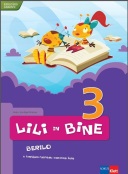 Prenovljeni učni načrtM. Kordigel, I. Saksida: LILI IN BINE 3, berilo, založba ROKUS-KLETT, EAN: 9789612713867Prva potrditev: 2013Slovenščina13,85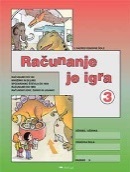 A. Dežman, S. Osterman: RAČUNANJE JE IGRA 3, delovni zvezek, založba ANTUS, EAN: 3830017145435Matematika7,95Skupaj: 70,80nazivpredmetcena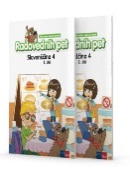 D. Berc Prah, S. Jan, D. Kapko: RADOVEDNIH PET 4, samostojni delovni zvezek za slovenščino-jezik (2 dela), založba ROKUS-KLETT, EAN: 3831075924376, (3263)Slovenščina15,00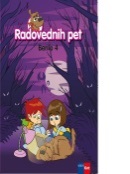 Prenovljeni učni načrtM. Blažič, G. Kos et al.: RADOVEDNIH PET 4, berilo, založba ROKUS-KLETT, EAN: 9789612713270Prva potrditev: 2014Slovenščina14,00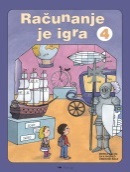 A. Dežman, S. Osterman: RAČUNANJE JE IGRA 4, delovni zvezek, založba ANTUS, EAN: 3830017145442Matematika5,95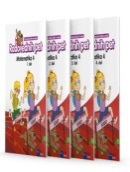 M. Kopasić, M. Jurkovič: RADOVEDNIH PET 4, samostojni delovni zvezek za matematiko (4 deli), založba ROKUS-KLETT, EAN: 3831075924390, (3294)Matematika19,00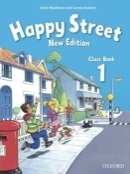 S. Maidment, L. Roberts: HAPPY STREET 1 NEW EDITION, učbenik, založba MKT, EAN: 9780194730976Prva potrditev: 2013ČE SE NISTE ODLOČILI ZA IZPOSOJO UČBENIKA V UČBENIŠKEM SKLADU, GA LAHKO KUPITEAngleščina19,40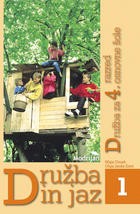 Prenovljeni učni načrtO. Janša Zorn, M. Umek: DRUŽBA IN JAZ 1, učbenik za 4. razred, PRENOVLJENO, založba MODRIJAN, EAN: 9789612416294Prva potrditev: 2012Družba14,20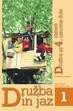 O. Janša Zorn, M. Umek: DRUŽBA IN JAZ 1, delovni zvezek za 4. razred, PRENOVLJENO s kodo za dostop do interaktivnega učbenika, založba MODRIJAN, EAN: 9789612416300Družba11,40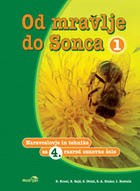 Prenovljeni učni načrtD. Krnel et al.: OD MRAVLJE DO SONCA 1, učbenik za 4. razred, PRENOVLJENO, založba MODRIJAN, EAN: 9789612416386Prva potrditev: 2012Naravoslovje in tehnika13,90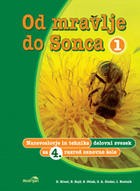 D. Krnel et al.: OD MRAVLJE DO SONCA 1, delovni zvezek za 4. razred, PRENOVLJENO s kodo za dostop do interaktivnega učbenika, založba MODRIJAN, EAN: 9789612416379Naravoslovje in tehnika11,90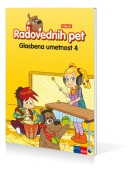 Prenovljeni učni načrtT. Mraz Novak, dr. J. Lango: RADOVEDNIH PET 4, učbenik za glasbeno umetnost, založba ROKUS-KLETT, EAN: 9789612713225Prva potrditev: 2014Glasbena umetnost14,50Skupaj: 139,25nazivpredmetcena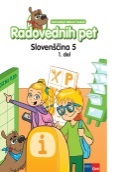 D. Kapko, S. Čadež, A. G. Jonke: RADOVEDNIH PET 5, samostojni delovni zvezek za slovenščino-jezik (2 dela), založba ROKUS-KLETT, EAN: 9789612716806Slovenščina16,00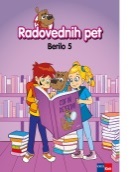 Prenovljeni učni načrtM. Blažič et al.: RADOVEDNIH PET 5, berilo, založba ROKUS-KLETT, EAN: 9789612716875Prva potrditev: 2015Slovenščina14,00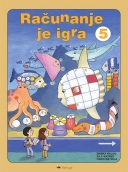 A. Dežman, S. Osterman: RAČUNANJE JE IGRA 5, delovni zvezek, založba ANTUS, EAN: 3830017145459Matematika5,95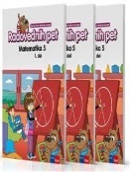 M. Kopasić, M. Jurkovič: RADOVEDNIH PET 5, samostojni delovni zvezek za matematiko, (3 deli), založba ROKUS-KLETT, EAN: 9789612716783Matematika17,00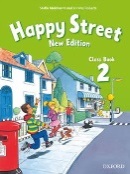 S. Maidment, L. Roberts: HAPPY STREET 2 NEW EDITION, učbenik za angleščino, založba MKT, EAN: 9780194730846Prva potrditev: 2013ČE SE NISTE ODLOČILI ZA IZPOSOJO UČBENIKA V UČBENIŠKEM SKLADU, GA LAHKO KUPITEAngleščina19,40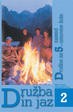 Prenovljeni učni načrtM. Umek, O. Janša Zorn: DRUŽBA IN JAZ 2, učbenik za 5. razred, PRENOVLJENO, založba MODRIJAN, EAN: 9789612416317Prva potrditev: 2012Družba14,20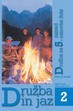 M. Umek, O. Janša Zorn: DRUŽBA IN JAZ 2, delovni zvezek za 5. razred, PRENOVLJENO s kodo za dostop do interaktivnega učbenika, založba MODRIJAN, EAN: 9789612416324Družba11,40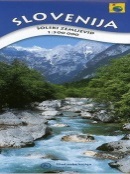 ŠOLSKA KARTA - SLOVENIJA, založba MKZ, EAN: 9788611153490Družba4,90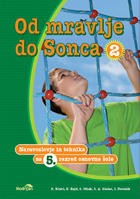 Prenovljeni učni načrtD. Krnel et al.: OD MRAVLJE DO SONCA 2, učbenik za naravoslovje in tehniko za 5. razred, PRENOVLJENO, založba MODRIJAN, EAN: 9789612416393Prva potrditev: 2012Naravoslovje in tehnika13,90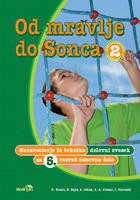 D. Krnel et al.: OD MRAVLJE DO SONCA 2, delovni zvezek, PRENOVLJENO s kodo za dostop do interaktivnega učbenika, založba MODRIJAN, EAN: 9789612416409Naravoslovje in tehnika11,90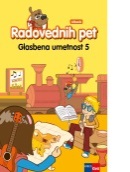 Prenovljeni učni načrtT. Mraz Novak, dr. J. Lango: RADOVEDNIH PET 5, učbenik za glasbeno umetnost, založba ROKUS-KLETT, EAN: 9789612716837Prva potrditev: 2015Glasbena umetnost14,50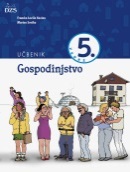 Prenovljeni učni načrtF. Lovšin Kozina: GOSPODINJSTVO 5, učbenik, založba DZS, EAN: 9789610200826Prva potrditev: 2011Gospodinjstvo14,50Skupaj: 157,65nazivpredmetcenaNOVOSLOVENŠČINA V OBLAKU 6, samostojni delovni zvezek za slovenščino, 4 deli, založba ROKUS-KLETT, EAN: 9789612717087Slovenščina17,90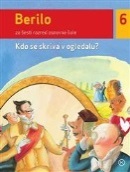 Prenovljeni učni načrtB. Golob et al.: BERILO 6, KDO SE SKRIVA V OGLEDALU?, berilo za 6. razred, založba MKZ, EAN: 9789610106593Prva potrditev: 2011Slovenščina17,40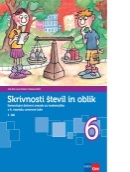 T. Končan, V. Moderc, R. Strojan: SKRIVNOSTI ŠTEVIL IN OBLIK 6, samostojni delovni zvezek, 4 deli, založba ROKUS-KLETT, EAN: 9789612716691Matematika17,90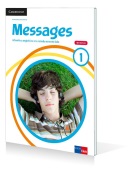 D. Goodey, N. Goodey: MESSAGES 1, NEW EDITION, učbenik za angleščino, slovenska izdaja, prenova 2014, založba ROKUS-KLETT, EAN: 9789612713638Prva potrditev: 2014Angleščina16,50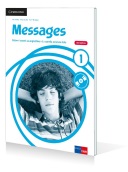 D. Goodey, N. Goodey: MESSAGES 1, NEW EDITION, delovni zvezek za angleščino, slovenska izdaja, prenova 2014, založba ROKUS-KLETT, EAN: 9789612713645Angleščina14,90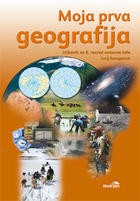 Prenovljeni učni načrtJ. Senegačnik: MOJA PRVA GEOGRAFIJA, učbenik za 6. razred PRENOVLJENO, založba MODRIJAN, EAN: 9789612416997Prva potrditev: 2011Geografija12,50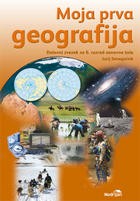 J. Senegačnik: MOJA PRVA GEOGRAFIJA, delovni zvezek za 6. razred PRENOVLJENO s kodo za dostop do interaktivnega učbenika, založba MODRIJAN, EAN: 9789612417086Geografija10,20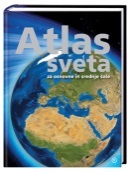 Uredil: S. Brinovec: ATLAS SVETA ZA OSNOVNE IN SREDNJE ŠOLE, PRENOVLJEN, založba MKZ, EAN: 9789610113393Geografija34,96Prenovljeni učni načrtNOVOH. Verdev: RAZISKUJEM PRETEKLOST 6, učbenik za zgodovino, PRENOVA 2016, založba ROKUS-KLETT, EAN: 9789612717162Prva potrditev: 2016Zgodovina17,25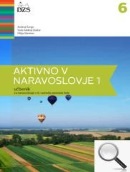 Prenovljeni učni načrtA. Šorgo, S.A. Glažar, M. Slavinec: AKTIVNO V NARAVOSLOVJE 1, učbenik za naravoslovje v 6. razredu, založba DZS, EAN: 9789610201151Prva potrditev: 2012Naravoslovje15,90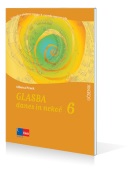 Prenovljeni učni načrtA. Pesek: GLASBA DANES IN NEKOČ 6, učbenik+DODATEK za prenovljen UN, založba ROKUS-KLETT, EAN: 9789612716172Prva potrditev: 2012Glasbena umetnost17,90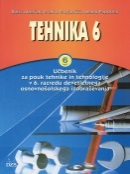 Prenovljeni učni načrtB. Aberšek, F. Florjančič, A. Papotnik: TEHNIKA 6, učbenik, založba DZS, EAN: 9788634136715Prva potrditev: 2011Tehnika in tehnologija20,10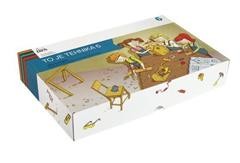 TO JE TEHNIKA 6, delovni zvezek + gradiva, založba DZS, EAN: 9789610207030Tehnika in tehnologija19,90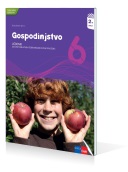 Prenovljeni učni načrtS. Kostanjevec: GOSPODINJSTVO 6, učbenik - PRENOVLJEN, založba ROKUS-KLETT, EAN: 9789612711146Prva potrditev: 2011Gospodinjstvo15,60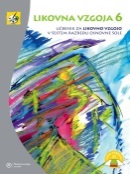 Prenovljeni učni načrtB. Tomšič Čerkez: LIKOVNA VZGOJA 6, učbenik, založba MKZ, EAN: 9789610107293Prva potrditev: 2012Likovna umetnost13,90Skupaj: 262,81nazivpredmetcena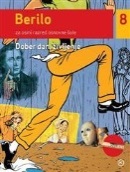 Prenovljeni učni načrtM. Honzak et al.: BERILO 8, DOBER DAN, ŽIVLJENJE, berilo za 8. razred, založba MKZ, EAN: 9788611158983Prva potrditev: 2011Slovenščina17,90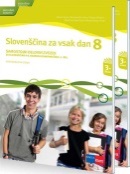 D. Kapko, N. Cajhen, N. Drusany, M. B. Turk et al: SLOVENŠČINA ZA VSAK DAN 8, samostojni delovni zvezek, 2 dela, POSODOBLJEN, založba ROKUS-KLETT, EAN: 9789612714130, (0187)Slovenščina17,15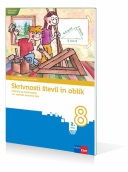 Prenovljeni učni načrtM. Robič, J. Berk, J. Draksler: SKRIVNOSTI ŠTEVIL IN OBLIK 8, učbenik, PRENOVA 2012, založba ROKUS-KLETT, EAN: 9789612712242Prva potrditev: 2012Matematika15,30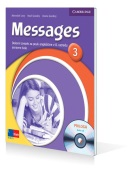 D. Goodey, N. Goodey, M. Levy: MESSAGES 3, delovni zvezek, slovenska izdaja, založba ROKUS-KLETT, EAN: 9789612713942, (5550)Angleščina14,90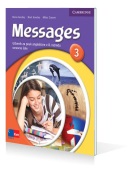 D. Goodey, N. Goodey, M. Craven: MESSAGES 3, učbenik za angleški jezik, slovenska izdaja, založba ROKUS-KLETT, EAN: 9789612713959, (5567)Prva potrditev: 2011ČE SE NISTE ODLOČILI ZA IZPOSOJO UČBENIKA V UČBENIŠKEM SKLADU, GA LAHKO KUPITEAngleščina16,50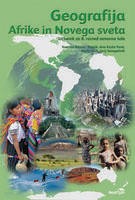 Prenovljeni učni načrtK. Kolenc Kolnik, M. Otič, A. Vovk, J. Senegačnik: GEOGRAFIJA AFRIKE IN NOVEGA SVETA, učbenik za geografijo v 8. razredu, založba MODRIJAN, EAN: 9789612414252Prva potrditev: 2011Geografija13,90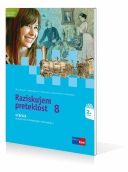 Prenovljeni učni načrtJ. Razpotnik, D. Snoj: RAZISKUJEM PRETEKLOST 8, učbenik POSODOBLJEN, založba ROKUS-KLETT, EAN: 9789612710095Prva potrditev: 2012Zgodovina17,25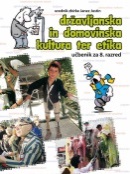 Prenovljeni učni načrtM. Čepič Vogrinčič et al.: DRŽAVLJANSKA IN DOMOVINSKA KULTURA TER ETIKA 8, učbenik, NOVO, založba I2, EAN: 9789616348775Prva potrditev: 2013Domovinska in državljanska kultura in etika12,90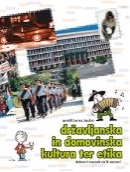 M. Čepič Vogrinčič et al.: DRŽAVLJANSKA IN DOMOVINSKA KULTURA TER ETIKA 8, delovni zvezek z dodatkom, založba I2, EAN: 9789616348829Domovinska in državljanska kultura in etika10,92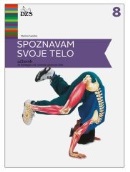 Prenovljeni učni načrtM. Svečko: SPOZNAVAM SVOJE TELO, učbenik za biologijo v 8. razredu, založba DZS, EAN: 9789610200802Prva potrditev: 2011Biologija16,00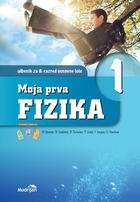 Prenovljeni učni načrtB. Beznec et al.: MOJA PRVA FIZIKA 1, učbenik za 8. razred, PRENOVLJENO, založba MODRIJAN, EAN: 9789612416331Prva potrditev: 2012Fizika15,90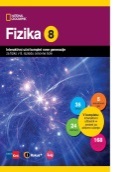 FIZIKA 8, interaktivni učni komplet nove generacije za fiziko v 8. razredu, založba ROKUS-KLETT, EAN: 9789612716622Fizika14,90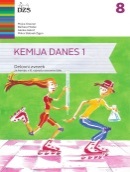 A.Gabrič, S. A. Glažar, M. Slatinek Žigon: KEMIJA DANES 1, delovni zvezek za 8. razred s kodo za dostop do spletnih vsebin, prenova 2014, založba DZS, EAN: 9789610202837Kemija14,00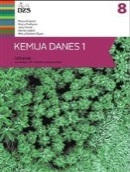 M. Graunar et al.: KEMIJA DANES 1, učbenik, prenova 2015, založba DZS, EAN: 9789610206453Prva potrditev: 2015Kemija17,70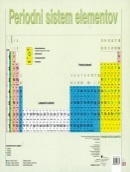 N. Dekleva, S. Glažar: PERIODNI SISTEM ELEMENTOV, obojestranska zgibanka, založba DZS, EAN: 9788634138771Kemija2,95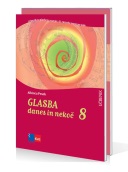 Prenovljeni učni načrtA. Pesek: GLASBA DANES IN NEKOČ 8, učbenik+DODATEK za prenovljen UN, založba ROKUS-KLETT, EAN: 9789612712327Prva potrditev: 2012Glasbena umetnost17,90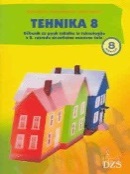 Prenovljeni učni načrtB. Aberšek, F. Florjančič, A. Papotnik: TEHNIKA 8, učbenik, založba DZS, EAN: 9788634127485Prva potrditev: 2011Tehnika in tehnologija13,10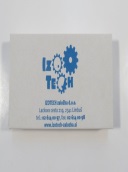 A. Papotnik: PRAKTIČNO GRADIVO TEHNIKA 8,  gradiva za 8. razred, založba IZOTECH, EAN: 3830032570083Tehnika in tehnologija11,00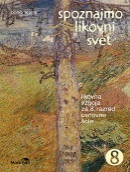 Prenovljeni učni načrtB. Tepina: SPOZNAJMO LIKOVNI SVET 8, učbenik, založba MODRIJAN, EAN: 9789612413101Prva potrditev: 2012Likovna umetnost14,30Skupaj: 274,47nazivpredmetcena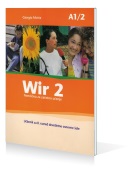 Giorgio Motta: WIR 2 , učbenik za nemški jezik, slovenska izdaja, založba ROKUS-KLETT, EAN: 9789612714192, (4348)Prva potrditev: 2011Nemščina15,60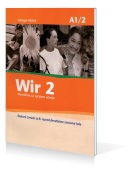 Giorgio Motta: WIR 2, delovni zvezek za nemški jezik, slovenska izdaja, založba ROKUS-KLETT, EAN: 9789612714185, (4331)Nemščina14,00Skupaj: 29,60nazivpredmetcena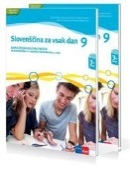 D. Kapko, N. Cajhen, N. Drusany, M. B. Turk et al: SLOVENŠČINA ZA VSAK DAN 9, samostojni delovni zvezek, 2 dela, POSODOBLJEN, založba ROKUS-KLETT, EAN: 9789612714147, (1238)Slovenščina17,15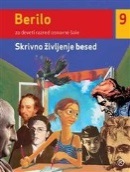 Prenovljeni učni načrtM. Honzak et al.: BERILO 9, SKRIVNO ŽIVLJENJE BESED, berilo za 9. razred, založba MKZ, EAN: 9789610125280, (1389)Prva potrditev: 2012Slovenščina17,90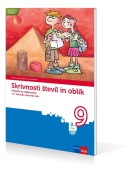 Prenovljeni učni načrtM. Robič, J. Berk, J. Draksler: SKRIVNOSTI ŠTEVIL IN OBLIK 9, učbenik, prenova 2013, založba ROKUS-KLETT, EAN: 3831075925403, (2952)Prva potrditev: 2013Matematika15,75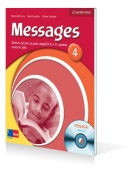 M. Levy, D. Goodey, N. Goodey: MESSAGES 4, delovni zvezek za angleški jezik, slovenska izdaja, založba ROKUS-KLETT, EAN: 9789612713966, (5666)Angleščina14,90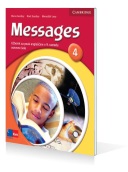 M. Levy, D. Goodey, N. Goodey: MESSAGES 4, učbenik za angleški jezik, slovenska izdaja, založba ROKUS-KLETT, EAN: 3831075925434, (5673)Prva potrditev: 2011ČE SE NISTE ODLOČILI ZA IZPOSOJO UČBENIKA V UČBENIŠKEM SKLADU, GA LAHKO KUPITEAngleščina16,50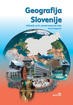 Prenovljeni učni načrtJ. Senegačnik: GEOGRAFIJA SLOVENIJE, učbenik za 9. razred, založba MODRIJAN, EAN: 9789612416270Prva potrditev: 2012Geografija14,30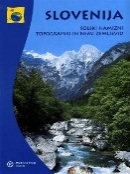 ŠOLSKI NAMIZNI TOPOGRAFSKI IN NEMI ZEMLJEVID - SLOVENIJA, založba MKZ, EAN: 9788611172996Geografija6,90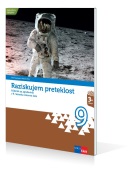 Prenovljeni učni načrtJ. Razpotnik, D. Snoj: RAZISKUJEM PRETEKLOST 9, učbenik za zgodovino PRENOVA 2013, založba ROKUS-KLETT, EAN: 9789612712990Prva potrditev: 2013Zgodovina17,75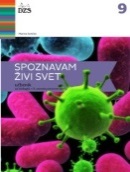 Prenovljeni učni načrtM. Svečko, A. Gorjan: SPOZNAVAM ŽIVI SVET, učbenik za biologijo v 9. razredu, založba DZS, EAN: 9789610200796Prva potrditev: 2012Biologija16,00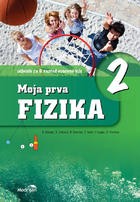 Prenovljeni učni načrtB. Beznec et al.: MOJA PRVA FIZIKA 2,  učbenik za 9. razred, PRENOVLJENO, založba MODRIJAN, EAN: 9789612416355Prva potrditev: 2013Fizika15,90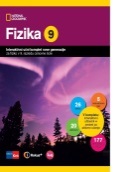 FIZIKA 9, interaktivni učni komplet nove generacije za fiziko v 9. razredu, založba ROKUS-KLETT, EAN: 9789612716639Fizika14,90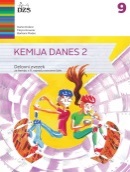 A.Gabrič, S. A. Glažar, M. Slatinek Žigon: KEMIJA DANES 2, delovni zvezek za 9. razred s kodo za dostop do spletnih vsebin, prenova 2014, založba DZS, EAN: 9789610202820Kemija14,00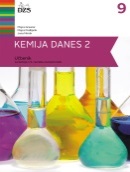 Prenovljeni učni načrtNOVOA. Gabrič, S. A. Glažar, M. Graunar, M. S. Žigon: KEMIJA DANES 2, učbenik za 9. razred, PRENOVA 2016, založba DZS, EAN: 9789610206460Prva potrditev: v postopku potrjevanjaKemija17,90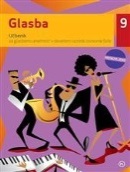 Prenovljeni učni načrtI. Vrbančič, M. Prel, J. Veit: GLASBA 9,  učbenik, prenova, založba MKZ, EAN: 9789610125211Prva potrditev: 2012Glasbena umetnost17,40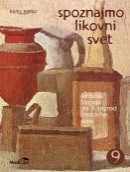 Prenovljeni učni načrtB. Tepina: SPOZNAJMO LIKOVNI SVET 9, učbenik, založba MODRIJAN, EAN: 9789612410773Prva potrditev: 2012Likovna umetnost14,30Skupaj: 231,55